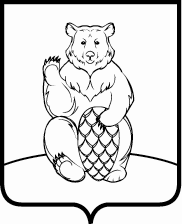 СОВЕТ ДЕПУТАТОВПОСЕЛЕНИЯ МИХАЙЛОВО-ЯРЦЕВСКОЕ В ГОРОДЕ МОСКВЕР Е Ш Е Н И Е 15 декабря 2016г.								                    №8/17О рассмотрении проекта планировки территории, прилегающей к западной части ЦКАД поселения Михайлово-Ярцевское Троицкого административного округа города Москвы	В соответствии с Федеральным Законом от 06.10.2003г. №131-ФЗ «Об общих принципах организации местного самоуправления в Российской Федерации», ст.69 Градостроительного кодекса города Москвы, Постановлением Правительства города Москвы от 30.12.2008г. №1258 ПП «О порядке организации и проведения публичных слушаний при осуществлении градостроительной деятельности в городе Москве», Протоколом заседания Окружной комиссии по вопросам градостроительства, землепользования и застройки при Правительстве Москвы ТиНАО города Москвы от 12.12.2016г. №8, руководствуясь Уставом поселения Михайлово-Ярцевское, рассмотрев и обсудив представленный проект градостроительного плана на заседании комиссии  Совета депутатов поселения  Михайлово-Ярцевское по вопросам торговли и предпринимательства, землепользования, транспорта, экологии земельного, Совет депутатов поселения Михайлово-ЯрцевскоеРЕШИЛ:1.   Принять к сведению  проект планировки территории, прилегающей к западной части ЦКАД поселения Михайлово-Ярцевское Троицкого административного округа города Москвы.2. Внести в проект планировки территории, прилегающей к западной части ЦКАД поселений Первомайское, Краснопахорское, Михайлово-Ярцевское Троицкого административного округа города Москвы, следующие замечания и предложения: - заменить устройство шумозащитных экранов вдоль центральной улицы в пос.Шишкин Лес от а/д А-107 до жилого дома №17 на зелёные насаждения;-   вынести ЛЭП проходящую на внешней стороне а/д ММК-А107 вдоль  жилого дома №6 в пос.Шишкин Лес на внутреннюю сторону а/д ММК –А107.3. Направить настоящее решение в Окружную комиссию  по вопросам градостроительства, землепользования и застройки при правительстве Москвы в Троицком и Новомосковском административных округах города Москвы. 4.  Опубликовать настоящее решение в бюллетене «Московский муниципальный вестник» и разместить на официальном сайте администрации поселения Михайлово-Ярцевское в информационно-телекоммуникационной сети «Интернет».  5. Контроль за исполнением настоящего решения возложить на Главу поселения Г.К. Загорского.      	 Глава поселения  		                          	Г.К. Загорский